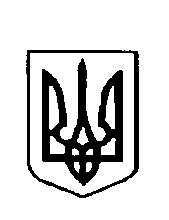 ВАРКОВИЦЬКА сільська рада ВОСЬМЕ скликання(  тридцять  друга  сесія)                                                                    рішенняПро затвердження  технічної документації 
із землеустрою  гр.Ольшевської Л.О. щодо 
встановлення (відновлення) меж земельної 
ділянки в натурі (на місцевості) для будівництва 
та обслуговування житлового будинку господарських 
будівель і споруд (присадибна ділянка)	Розглянувши заяву громадянки Ольшевської Любові Олександрівни, жительки с.Олибів вул.Шевченка, 35 про затвердження технічної документації із землеустрою щодо встановлення (відновлення) меж земельної ділянки в натурі (на місцевості), для будівництва та обслуговування житлового будинку господарських будівель і споруд (присадибна ділянка), яка розташована в межах с.Олибів по вул.Шевченка, 35  на території Варковицької сільської ради Дубенського району Рівненської області, керуючись ст..ст. 12, 40, 81, 116, 118, 120, 121, 186 Земельного кодексу України, п.34 ст..26 Закону України  "Про місцеве самоврядування в Україні", сільська рада В И Р І Ш И Л А:1.Затвердити технічну документацію із землеустрою щодо встановлення (відновлення) меж земельної ділянки в натурі (на місцевості), громадянки Ольшевської Любові Олександрівни для будівництва та обслуговування житлового будинку господарських будівель і споруд (присадибна ділянка) площею 0,2500га., кадастровий номер 5621687000:07:001:0078, за рахунок земель житлової та громадської забудови, яка розташована в межах с.Олибів по вул.Шевченка, 35 на території Варковицької сільської ради Дубенського району Рівненської області.         2.Передати громадянці Ольшевській Любові Олександрівні у власність земельну ділянку для будівництва та обслуговування житлового будинку господарських будівель і споруд (присадибна ділянка) площею 0,2500га., кадастровий номер 5621687000:07:001:0078 за рахунок земель житлової та громадської забудови, яка розташована  в межах с.Олибів по вул.Шевченка, 35  на території Варковицької сільської ради Дубенського району Рівненської області.3.Громадянці Ольшевській Любові Олександрівні оформити право власності на земельну ділянку в порядку визначеному законодавством. 4.Контроль за виконання даного рішення покласти на землевпорядника сільської ради.  Сільський голова						Юрій ПАРФЕНЮК	
   19 травня  2023 року      №  1054  